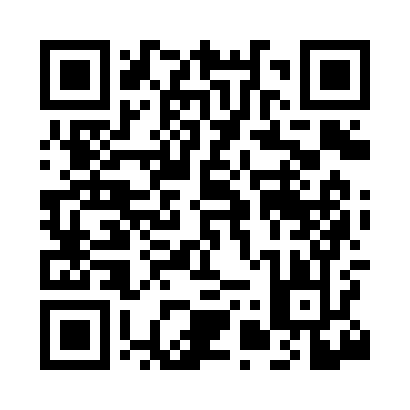 Prayer times for Dyer Cove, Maine, USAMon 1 Jul 2024 - Wed 31 Jul 2024High Latitude Method: Angle Based RulePrayer Calculation Method: Islamic Society of North AmericaAsar Calculation Method: ShafiPrayer times provided by https://www.salahtimes.comDateDayFajrSunriseDhuhrAsrMaghribIsha1Mon3:125:0212:444:508:2610:152Tue3:135:0212:444:508:2510:153Wed3:145:0312:444:508:2510:144Thu3:145:0412:444:508:2510:145Fri3:155:0412:444:508:2410:136Sat3:165:0512:454:508:2410:127Sun3:175:0612:454:508:2410:118Mon3:195:0612:454:508:2310:119Tue3:205:0712:454:508:2310:1010Wed3:215:0812:454:508:2210:0911Thu3:225:0912:454:508:2210:0812Fri3:235:0912:454:508:2110:0713Sat3:255:1012:464:508:2010:0614Sun3:265:1112:464:508:2010:0515Mon3:275:1212:464:508:1910:0416Tue3:295:1312:464:508:1810:0217Wed3:305:1412:464:508:1810:0118Thu3:315:1512:464:498:1710:0019Fri3:335:1612:464:498:169:5820Sat3:345:1712:464:498:159:5721Sun3:365:1812:464:498:149:5622Mon3:375:1912:464:498:139:5423Tue3:395:2012:464:488:129:5324Wed3:405:2112:464:488:119:5125Thu3:425:2212:464:488:109:5026Fri3:435:2312:464:478:099:4827Sat3:455:2412:464:478:089:4728Sun3:475:2512:464:478:079:4529Mon3:485:2612:464:468:069:4330Tue3:505:2712:464:468:059:4231Wed3:515:2812:464:458:049:40